ГБУ «Тувинская республиканская детская библиотека им. К.И. Чуковского»Отдел обслуживания читателей детей 0-10 летОрдена и медали Великой Отечественной войны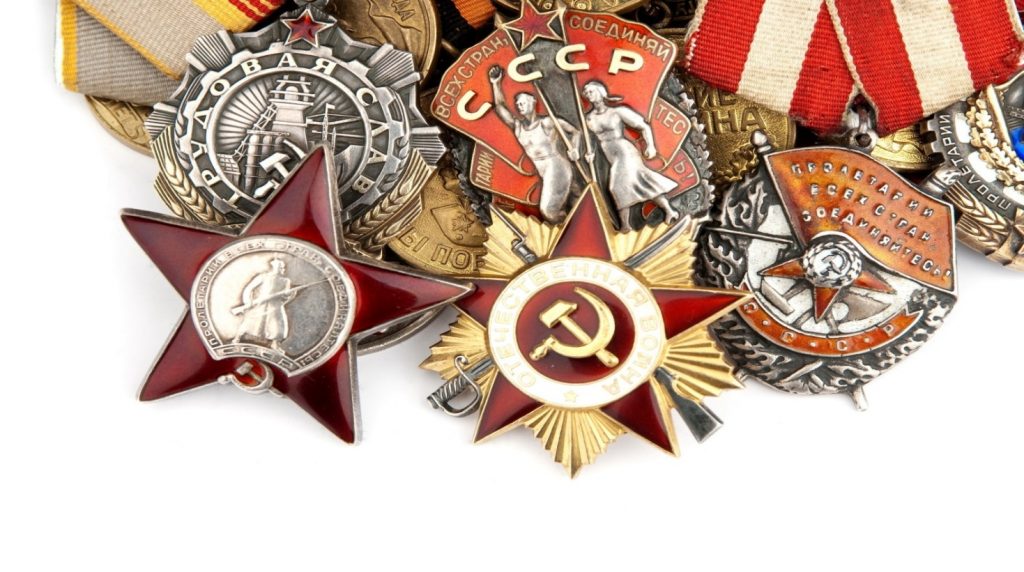 Кызыл 2020ББК 68.49 (2Рос)О - 65Составитель: С.В. ОндарОтветственный за выпуск: С.Б. ЛопсанОрдена и медали  Великой Отечественной войны / составитель С. В. Ондар; ГБУ «ТРДБ (РДБ) им. К. И. Чуковского». – Кызыл, 2020. – 62 с.@ ГБУ «Тувинская республиканская детская библиотека им. К. И. Чуковского»Предисловие2020 год – год 75-летия Победы в Великой Отечественной войне. За Победу была заплачена самая высокая цена – цена жизни. В судьбе каждой семьи война оставила свой след. Деды и прадеды, бабушки и прабабушки каждый день совершали свой подвиг. Они шли на смерть в наступательных операциях, рыли окопы и организовывали полевые госпитали, уходили в леса, для того чтобы стать партизанами, работали в тылу. Для каждого было своё дело. И оно приближало последний день войны.Нельзя воспитать настоящего человека, забывая историю своей страны. Не зная своего прошлого, мы не сможем достойно вырастить новое поколение.    В честь 75-й годовщины Победы нашего народа над фашистской Германией, выпускаем брошюру «Ордена и медали войны Великой Отечественной войны». Обычай награждать людей за их подвиги существует в нашей стране с давних времен. В период Великой Отечественной войны Советским правительством особое внимание уделялось вопросу награждения орденами и медалями. В ходе Великой Отечественной войны было учреждено 12 орденов, 25 медалей, которыми награждались советские войны, партизаны, подпольщики, труженики тыла, народные ополченцы. Всего за годы войны награды получили более 7 миллионов человек. В данной брошюре  мы попытались не просто представить награды Великой Отечественной Войны, но и показать, что награда – не только почетный знак, одна из форм поощрения, а это еще и символ мужества, отваги, храбрости, преданности своей Родине. Ордена и медали являются важным символом чести, доблести  и славы.   Надеемся, что данное пособие окажет помощь в организации мероприятий, посвященных празднованию 75-летия в Великой Победе над фашизмом и в патриотическом воспитании юного поколения нашей страны. Пособие имеет два приложения: Викторина «Великая Победа» и список литературы «Советуем прочитать».Ордена и медали Великой Отечественной войны             Ордена и медали – тяжёлая ноша               Тех, кто Родину-мать от врагов защищал,               Кто геройски погиб на полях и на дотах,               Словно факел – горел, но штурвал не бросал…             Ордена и медали – священная слава!               Тех, кто кровь проливал – невозможно забыть!               И глумиться над памятью – нам не престало,               Есть черта, за которую грех заступить…                                                              (Владимир Кухарь) Издавна в народе существовало почитание и уважение к воинским наградам, полученным за героизм, доблесть и мужество, проявленные солдатом, в сражениях.  Слово «орден» происходит от немецкого слова  «оrden» или латинского «ordo»– «ряд, порядок». Орден – наградной знак особого образца, который вручается представленному к награде лицу за исключительные заслуги в государственной и военной службе, политической и общественной деятельности, науке, искусстве или спорте. Традиция  вручать ордена связана с историей средневековых рыцарских кланов, каждый из которых назывался орденом, имел собственный геральдический знак – герб. Члены ордена носили нагрудный знак как символ принадлежности к одной из его иерархических ступеней.Современный орден в качестве знака отличия утратил свое историческое значение, но приобрел новое: он стал высшей формой морального поощрения граждан, не зависящей от их социального статуса.Орден может иметь несколько степеней и может вручаться одному и тому же лицу несколько раз. Это более высокая по уровню награда, чем медаль. Ордена представляют собой изделие с более сложным дизайном, формой и рельефом.Чем отличается орден от медали?Слово «медаль» происходит от франц. слова «medaille». Медаль – знак  в виде круглой металлической пластинки, выдаваемый в награду знак, в виде круглой металлической пластинки обычно с рельефным изображением и надписью. Медали изготавливались в память о важном событии или выдающейся личности. Медали имеют круглую форму, ранее исполняли роль наград.  Наградная медаль тоже имеет свою историю. Медаль как знак отличия известна около тысячи лет, а в европейских странах награждать знаками в виде нагрудных медалей стали лишь в XIX веке. Родиной наградной медали можно считать Россию.Медали войныМедаль «За отвагу»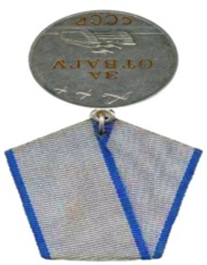 Медаль серебристого цвета, имеет форму круга диаметром 37 мм с выпуклым бортиком с обеих сторон. На лицевой стороне медали в верхней части изображены три летящих самолёта. Под самолётами помещена надпись в две строки «За отвагу», на буквы наложена красная эмаль. Под этой надписью изображён стилизованный танк Т-35. В нижней части медали надпись «СССР», покрытая красной эмалью. На реверсе (оборотной стороне) – номер медали. Медаль при помощи кольца крепится к пятиугольной колодке, обтянутой шёлковой муаровой лентой. Лента серого цвета с двумя продольными синими полосками по краям, ширина ленты 24 мм. Ширина полосок 2 мм. Первоначально медаль «За отвагу» крепилась к четырёхугольной колодке, обтянутой красной лентой.В соответствии с Постановлением Президиума Верховного Совета СССР от 7 июля 1941 г. медаль «За отвагу» после смерти награждённого возвращалась в Президиум Верховного Совета СССР. Удостоверение к медали могло быть оставлено в семье награждённого (постановление Президиума Верховного Совета СССР от 13 июля 1943 года).Медаль «За отвагу» была учреждена Указом Президиума ВС СССР от 17.10.1938 г. «Об учреждении медали «За отвагу»». В Положении о медали говорится: «Медаль «За отвагу» учреждена для награждения за личное мужество и отвагу, проявленные при защите социалистического Отечества и исполнении воинского долга. Медалью «За отвагу» награждаются военнослужащие Красной Армии, Военно-Морского Флота, пограничных и внутренних войск и другие граждане СССР». «За отвагу» – высшая медаль в наградной системе СССР.Среди первых награждённых этой медалью были пограничники Н. Гуляев и Ф. Григорьев, задержавшие группу диверсантов у озера Хасан. До начала Великой Отечественной войны за мужество и отвагу при защите государственных границ СССР и в советско-финской войне медалью было награждено около 26 тысяч военнослужащих. Во время Великой Отечественной войны за период с 1941 по 1945 год было произведено более 4 млн. награждений.  Из тувинских добровольцев медалью «За отвагу» награждены: Багбуужап И.М., Байыр М.Т., Байыр С.Е., Балган-оол С.О., Баян О.А., Данзын-оол С.Д., Дондуп С.Б., Доржукай Д.Ч., Кежеге О.Б., (Кежеге О.Б. также был удостоен медалей «За освобождение Варшавы»,  «За взятие Берлина», «За победу над Германией в Великой Отечественной войне»),  Куулар Д.Н., Кыстаа О.К. и многие другие.Медаль «За победу над Германией в Великой Отечественной войне 1941-1945 гг.»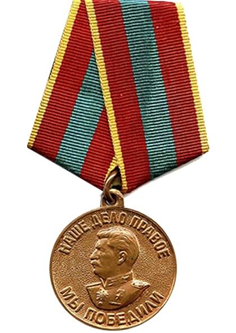 Медаль изготовлен из латуни и имеет форму правильного круга диаметром 32 мм. На лицевой стороне медали профильное погрудное изображение И. В. Сталина в форме Маршала Советского Союза, повёрнутое влево. В верхней части медали по окружности надпись «НАШЕ ДЕЛО ПРАВОЕ», в нижней части по окружности надпись «МЫ ПОБЕДИЛИ».На оборотной стороне медали надписи: по окружности – «ЗА ПОБЕДУ НАД ГЕРМАНИЕЙ», в центре – «В ВЕЛИКОЙ ОТЕЧЕСТВЕННОЙ ВОЙНЕ 1941–1945 гг.», в нижней части – пятиконечная звёздочка. Все надписи и изображения на медали выпуклые.Медаль при помощи ушка и кольца соединяется с пятиугольной колодкой, обтянутой шёлковой муаровой лентой шириной 24 мм. На ленте пять продольных равных по ширине чередующихся полосок – три чёрного и две оранжевого цвета. Края ленты окаймлены узенькими оранжевыми полосками.Учреждена 9 мая 1945 года. Награждению подлежали все военнослужащие и лица вольнонаемного штатного состава,  принимавшие в рядах Красной Армии, Военно-Морского Флота и войск НКВД (Народный Комиссариат внутренних дел) непосредственное участие на фронтах Отечественной войны или обеспечивавшие победу своей работой в военных округах, но выбывшие из них по ранению, болезни и увечью, а также переведенные по решению государственных и партийных  организаций на другую работу вне армии. Медаль «За победу над Германией в Великой Отечественной войне 1941–1945 гг.» стала самой массовой медалью. Позже большее количество награждений производилось только юбилейными медалями. Тувинский доброволец Кежеге Оюн Одекпенович был удостоен медалью «За победу над Германией в Великой Отечественной войне 1941-1945 гг.».Медаль «За оборону Ленинграда»Медаль «За оборону Ленинграда» при учреждении предполагалось изготавливать из нержавеющей стали, но уже постановлением от 27 марта 1943 года материал был изменён на латунь. Медаль имеет форму правильного круга диаметром 32 мм.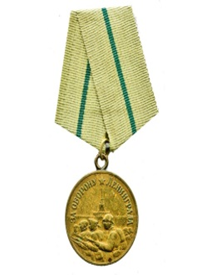 На лицевой стороне медали, на фоне виднеющегося очертания здания Адмиралтейства, изображена группа красноармейцев, краснофлотцев, рабочих и работниц с винтовками наперевес. В верхней части медали — пятиконечная звёздочка и надпись по краю медали «ЗА ОБОРОНУ ЛЕНИНГРАДА». Лицевая сторона медали окаймлена выпуклым бортиком.На оборотной стороне медали – надпись «ЗА НАШУ СОВЕТСКУЮ РОДИНУ». Над надписью изображены серп и молот. Все надписи и изображения на медали выпуклые.Медаль при помощи ушка и кольца соединяется с пятиугольной колодкой, обтянутой шёлковой муаровой лентой шириной 24 мм. Изначально лента была установлена красного цвета с серебристыми по краям полосками шириной 4 мм каждая. Указом от 19 июня 1943 года была установлена новая лента – оливкового цвета с продольной зелёной полоской посередине шириной 2 мм.В декабре 1942 года была учреждена медаль      «За оборону Ленинграда» для награждения всех активных участников защиты города на Неве. После ряда обсуждений проектов был утвержден эскиз медали художника Н. И. Москалева: на фоне Адмиралтейства, как символа города, изображены фигуры красноармейца, краснофлотца, рабочего и работницы с винтовками наперевес, олицетворяющие готовность защитников города к борьбе. Медали «За оборону Ленинграда», «За оборону Одессы», «За оборону Севастополя» и «За оборону Сталинграда» стали первыми советскими наградами, учреждёнными для ношения на пятиугольной колодке. Изначально их полагалось носить на правой стороне груди. Указом от 19 июня 1943 года, которым была введена пятиугольная колодка и для других наград, носившихся до этого на колодках других форм, медали за оборону городов постановлено носить на левой стороне груди, в одном ряду с другими наградами.При наличии у кавалера других наград медаль «За оборону Ленинграда» располагается справа от медали «За оборону Одессы», а после учреждения медали «За оборону Москвы» — справа от последней.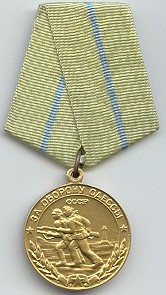 Медаль «За оборону Одессы»Медаль «За оборону Одессы» при учреждении предполагалось изготавливать из нержавеющей стали, но уже постановлением от 27 марта 1943 года материал был изменён на латунь. Медаль имеет форму правильного круга диаметром 32 мм.На лицевой стороне медали, на фоне очертаний морского берега и маяка, изображены фигуры красноармейца и краснофлотца с винтовками наперевес. Над фигурами надпись «СССР». По окружности медали, в верхней её части, надпись «ЗА ОБОРОНУ ОДЕССЫ». В начале и в конце надписи маленькие пятиконечные звёздочки. В нижней части медали — лавровый венок, перевитый у начала ветвей ленточкой с пятиконечной звездой на ней. Лицевая сторона медали окаймлена выпуклым бортиком.На оборотной стороне медали надпись «ЗА НАШУ СОВЕТСКУЮ РОДИНУ». Над надписью изображены серп и молот.Все надписи и изображения на медали выпуклые.Медаль при помощи ушка и кольца соединяется с пятиугольной колодкой, обтянутой шёлковой муаровой лентой шириной 24 мм. Изначально лента была установлена голубая с двумя синими полосами шириной по 5 мм каждая, на расстоянии 5 мм друг от друга. Указом от 19 июня 1943 года была установлена новая лента – оливкового цвета с продольной голубой полоской посередине шириной 2 мм.Фигуры воинов двух родов войск, сражавшихся с врагом плечом к плечу, символизируют неразрывное единение армии и флота в боях за город. Медаль была учреждена 22 декабря 1942 года, одновременно с медалями для защитников Ленинграда, Севастополя и Сталинграда. Право на ее получение имели все военнослужащие-участники обороны города, а также лица из гражданского населения, принимавшие непосредственное участие в защите Одессы. За героическое сопротивление, мужество и стойкость в борьбе с  врагами Одесса получила в 1945 году почетное звание «Город-герой». Медалью «За оборону Одессы» награждались все участники обороны Одессы – военнослужащие Красной Армии, военно-Морского Флота и войск НКВД, а также лица из гражданского населения, принимавшие непосредственное участие в обороне. Периодом обороны Одессы считается 5 августа – 16 октября 1941 года.Медаль «За оборону Одессы» носится на левой стороне груди и при наличии других медалей СССР располагается после медали «За оборону Ленинграда», а со времени учреждения медали «За оборону Москвы» – после последней.Медаль «За оборону Севастополя»Медаль «За оборону Севастополя» при учреждении предполагалось изготавливать из нержавеющей стали, но уже постановлением от 27 марта 1943 года материал был изменён на латунь. Медаль имеет форму правильного круга диаметром 32 мм.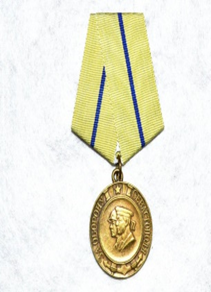 На лицевой стороне медали в выпуклом круге диаметром 22 мм помещены обращённые влево погрудные изображения красноармейца и краснофлотца. Из-под выпуклого круга выступают концы двух орудийных стволов и якоря. В верхней части пояска, образованного краем медали и центральным выпуклым кругом, на щитке – пятиконечная звезда. По окружности на пояске надпись «ЗА ОБОРОНУ СЕВАСТОПОЛЯ». На оборотной стороне медали надпись «ЗА НАШУ СОВЕТСКУЮ РОДИНУ», над ней изображены серп и молот.Все надписи и изображения на медали выпуклые.Медаль при помощи ушка и кольца соединяется с пятиугольной колодкой, обтянутой шёлковой муаровой лентой шириной 24 мм. Изначально лента была установлена синего цвета с продольной серебристой полосой посередине шириной 6 мм, и двумя красными полосками шириной по 2 мм по краям. Указом от 19 июня 1943 года была установлена новая лента — оливкового цвета с продольной синей полоской посередине шириной 2 мм.22 декабря 1942 года, когда Севастополь был еще оккупирован, Президиум Верховного Совета СССР учредил медаль «За оборону Севастополя», созданную по эскизу художника Н. И. Москалева.  Все активные участники защиты города в 1941-1942 годах– и военные, и гражданские лица получили право на эту награду. В настоящее время выдано около 50000  медалей «За оборону Севастополя». Медалью «За оборону Севастополя» награждались участники обороны Севастополя – военнослужащие Красной Армии, Военно-Морского Флота и войск НКВД, а также лица из гражданского населения, принимавшие непосредственное участие в обороне. Оборона Севастополя длилась 250 дней, с 30 октября 1941 года по 4 июля 1942 года. Медалью не награждались попавшие в плен во время и после падения Севастополя, включая тех, кто не смог эвакуироваться (преимущественно рядовой состав, включая раненых в госпиталях).Медаль «За оборону Сталинграда»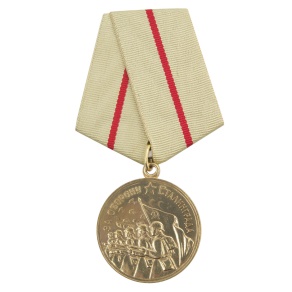 Медаль «За оборону Сталинграда» при учреждении предполагалось изготавливать из нержавеющей стали, но уже постановлением от 27 марта 1943 года материал был изменён на латунь. Медаль имеет форму правильного круга диаметром 32 мм.На лицевой стороне медали – группа бойцов с винтовками наперевес. Над группой бойцов, с правой стороны медали, развевается знамя, а с левой стороны видны очертания танков и летящих друг за другом самолётов. В верхней части медали, над группой бойцов, пятиконечная звёздочка и надпись по краю медали «ЗА ОБОРОНУ СТАЛИНГРАДА». Лицевая сторона медали окаймлена выпуклым бортиком.На оборотной стороне медали надпись «ЗА НАШУ СОВЕТСКУЮ РОДИНУ». Над надписью изображены серп и молот.Все надписи и изображения на медали выпуклые.Медаль при помощи ушка и кольца соединяется с пятиугольной колодкой, обтянутой шёлковой муаровой лентой шириной 24 мм. Изначально лента была установлена серая с продольной красной полосой посередине шириной 8 мм. Указом от 19 июня 1943 года была установлена новая лента –оливкового цвета с продольной красной полоской посередине шириной 2 мм.Еще в разгар битвы на Волге, в декабре 1942 года, была учреждена медаль «За оборону Сталинграда». Эскиз медали разрабатывал художник Н. И. Москалев.Наряду с военнослужащими, сражавшимися с фашистами в районе Сталинграда, ею  награждались и гражданские лица, принимавшие участие в защите города. Около 760 тысяч его  защитников получили медаль «За оборону Сталинграда».Медалью «За оборону Сталинграда» награждались все участники обороны Сталинграда – военнослужащие Красной Армии, Военно-Морского Флота и войск НКВД, а также лица из гражданского населения, принимавшие непосредственное участие в обороне. Периодом обороны Сталинграда считается 12 июля – 19 ноября 1942 года.Медаль «За оборону Сталинграда» носится на левой стороне груди и при наличии других медалей СССР располагается после медали «За оборону Севастополя».Медаль «За оборону Сталинграда» с удостоверением № 00001 была вручена командующему 64-й армией М. С. Шумилову. В числе первых награждённых 1 июня 1943 года были награждены партийные и советские работники Сталинграда: № 00014 председатель Сталинградского горисполкома Д. М. Пигалёв, № 00022 председатель Сталинградского облисполкома И. Ф. Зименков, № 00026 секретарь обкома ВКП (всесоюзная коммунистическая партия)  А.С.Чуянов.По состоянию на 1 января 1995 года медалью «За оборону Сталинграда» награждено около 759 560 человек.Медаль «За оборону Москвы»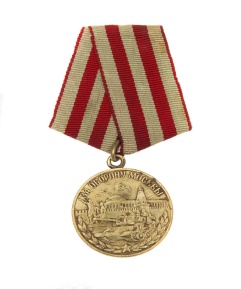 Указом Президиума  Верховного Совета СССР от 1 мая 1944  года была  учреждена медаль  «За оборону Москвы», утверждены Положение о  медали и ее описание.Медаль «За оборону Москвы» изготовляется из латуни и имеет форму правильного круга диаметром 32 мм.На лицевой стороне медали кремлёвская стена. На фоне кремлёвской стены изображён танк Т-34 с группой бойцов на нём. В левой части медали изображение памятника Минину и Пожарскому и в правой части медали – башня.Над кремлёвской стеной виден купол здания Правительства с флагом, на флаге – серп и молот.Над куполом– силуэты самолётов. В верхней части медали по окружности надпись «ЗА ОБОРОНУ МОСКВЫ». В нижней части медали по окружности лавровый венок, у нижних концов ветвей пятиконечная звёздочка. Лицевая сторона медали окаймлена выпуклым бортиком.На оборотной стороне медали надпись «ЗА НАШУ СОВЕТСКУЮ РОДИНУ». Над надписью изображены серп и молот.Все надписи и изображения на медали выпуклые.Медаль при помощи ушка и кольца соединяется с пятиугольной колодкой, обтянутой шёлковой муаровой лентой шириной 24 мм. На ленте три продольные оливковые полоски шириной 5 мм каждая и две красные полоски шириной 4 мм каждая. Края ленты окантованы узкими красными полосками.Право на получение медали «За оборону Москвы» имели все военнослужащие, принимавшие участие в защите столицы не менее месяца с 19 октября 1941 года, когда город был объявлен на осадном положении, и до 25 января 1942 года, когда враг был отброшен от  его стен. Художник Н. И. Москалёв. Всего медалью награждено более миллиона человек, в том числе 20 тысяч детей.Медаль «За оборону Москвы» носится на левой стороне груди и при наличии других медалей СССР располагается после медали «За оборону Ленинграда».Первое вручение медали «За оборону Москвы» состоялось 20 июля 1944 года. Её вручили И. В. Сталину вместе с удостоверением к ней № 000001.По состоянию на 1 января 1995 года медалью «За оборону Москвы» награждено приблизительно 1 028 600 человек.Медаль «За оборону Киева»В канун 20-летия со дня вероломного нападения гитлеровской Германии на Советский Союз 21 июня 1961 года Президиумом Верховного Совета СССР учреждена медаль «За оборону Киева» (автор рисунка – художник В. Н. Атлантов).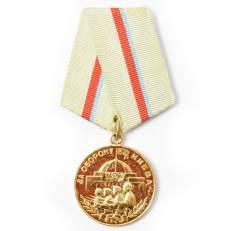 Медаль изготавливается из латуни и имеет форму правильного круга диаметром 32 мм. На лицевой стороне медали – силуэт здания Верховного Совета Украинской ССР с развевающимся флагом. На фоне здания помещено изображение солдата, матроса, рабочего и партизанки с винтовками наперевес.В верхней части медали по окружности надпись «За оборону Киева».В нижней части по окружности – лавровый венок, у нижних концов ветвей – лента с пятиконечной звёздочкой. Лицевая сторона медали окаймлена выпуклым бортиком.На оборотной стороне медали надпись «ЗА НАШУ СОВЕТСКУЮ РОДИНУ». Над надписью изображение серпа и молота.Все надписи и изображения на медали выпуклые.Медаль при помощи ушка и кольца соединяется с пятиугольной колодкой, обтянутой шёлковой муаровой лентой оливкового цвета шириной 24 мм. В центре ленты две продольные полоски: красная – шириной 4 мм и голубая – шириной 2 мм.Право на эту награду получили все военнослужащие и гражданские лица, принимавшие участие в защите города в  июле-сентябре 1941 года, а также участники киевского подполья и партизаны, боровшиеся с фашистами под Киевом. Медалью «За оборону Киева» награждались все участники обороны Киева – военнослужащие РККА и войск бывшего НКВД, а также все трудящиеся, принимавшие участие в обороне Киева в рядах народного ополчения, на сооружении оборонительных укреплений, работавшие на фабриках и заводах, обслуживавших нужды фронта, участники киевского подполья и партизаны, сражавшиеся с врагом под Киевом. Периодом обороны Киева считается июль – сентябрь 1941 года.Медаль «За оборону Киева» носится на левой стороне груди и при наличии других медалей СССР располагается после медали «За оборону Сталинграда». По состоянию на 1 января 1995 года медалью «За оборону Киева» награждено приблизительно 107 540 человек.Медаль «За оборону Кавказа»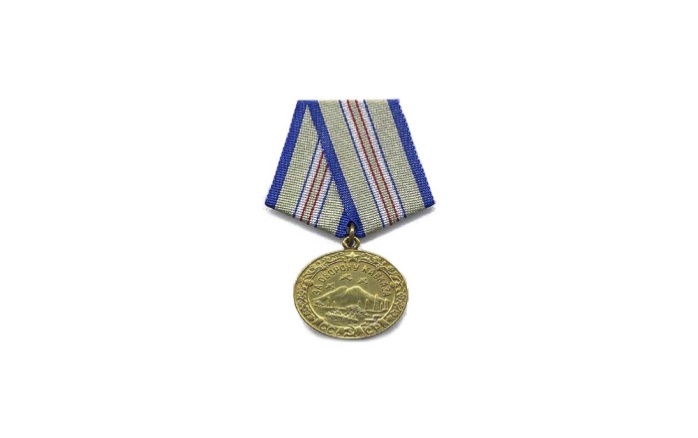 Медаль изготовляется из латуни и имеет форму правильного круга диаметром 32 мм.На лицевой стороне медали изображён Эльбрус. В нижней части, у подножья горы, нефтяные вышки и группа движущихся танков (на переднем едут солдаты с ружьями). Над вершинами горы виднеются силуэты самолётов. В верхней части медали по окружности надпись «ЗА ОБОРОНУ КАВКАЗА». Лицевая сторона медали окаймлена фигурным ободком, на котором изображены гроздья винограда и цветы. В верхней части ободка пятиконечная звёздочка. В нижней части ободка лента с буквами «СССР» и изображением серпа и молота между ними.На оборотной стороне медали надпись «ЗА НАШУ СОВЕТСКУЮ РОДИНУ». Над надписью изображение серпа и молота.Все надписи и изображения на медали выпуклые.Медаль при помощи ушка и кольца соединяется с пятиугольной колодкой, обтянутой шёлковой муаровой лентой оливкового цвета шириной 24 мм. В середине ленты две белые полоски шириной 2 мм, разделённые оливковой полоской такой же ширины. По краям ленты синие полоски шириной 2,5 мм каждая.На медали «За оборону Кавказа», учрежденной 1 мая 1944 года (автор рисунка – Н. И. Москалев), центральным элементом изображения является гора Эльбрус как символ Кавказа. У подножия горы изображены советские танки, а в небе – самолеты. Все военные и гражданские лица, участвовавшие в защите Кавказа не менее трех месяцев в период с июля 1942 по октябрь 1943 года, получили право ношения этой медали. В настоящее время медалью «За оборону Кавказа» награждено около 870 тысяч человек.Медаль «За оборону Кавказа» военнослужащим и лицам вольнонаемного состава частей, соединений и учреждений Красной Армии, Военно-Морского Флота и войск НКВД вручалась только фактически участвовавшим в обороне Кавказа не менее трех месяцев в период июль 1942 года – октябрь 1943 года.Медаль «За оборону Кавказа» вручалась только тем лицам из гражданского населения, кто участвовал в обороне Кавказа в период июль 1942 – октябрь 1943 года, а также тем, кто принимал активное участие в строительстве оборонительных рубежей и укреплений с осени 1941 года.Участникам обороны Кавказа, как из числа военнослужащих, так и из гражданского населения, получившим в период обороны ранения или награждённые за оборону Кавказа орденами или медалями СССР, медаль «За оборону Кавказа» вручалась независимо от срока участия в обороне.Медаль «За оборону Советского Заполярья»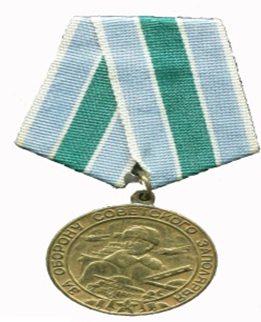 Медаль «За оборону Советского Заполярья» изготовляется из латуни и имеет форму правильного круга диаметром 32 мм.На лицевой стороне медали погрудное изображение бойца в полушубке и шапке-ушанке с автоматом ППШ. (пистолет-пулемет Шпагина). Слева за фигурой бойца виднеются очертания боевого судна. В верхней части медали по обе стороны бойца – силуэты самолётов. В нижней части медали изображения танков. По окружности медали надпись в рамке «ЗА ОБОРОНУ СОВЕТСКОГО ЗАПОЛЯРЬЯ». Внизу рамки лента с пятиконечной звёздочкой на ней. В центре звёздочки – серп и молот.На оборотной стороне медали надпись «ЗА НАШУ СОВЕТСКУЮ РОДИНУ». Над надписью изображение серпа и молота. Все надписи и изображения на медали выпуклые. Медаль при помощи ушка и кольца соединяется с пятиугольной колодкой, обтянутой шёлковой муаровой лентой голубого цвета шириной 24 мм. Посередине ленты зелёная полоска шириной 6 мм. Края ленты и зелёной полоски окаймлены узкими белыми полосками.История создания медали «За оборону Советского Заполярья» отличается тем, что мысль о такой награде родилась в войсках Карельского фронта. Работники разведотдела штаба фронта по своей инициативе сделали несколько рисунков будущей медали, коллективно отобрали лучший (автором оказался подполковник В. Алов) и дали  ему название «За оборону Советского Заполярья». Предложение было поддержано Военным советом фронта во главе с командующим генерал-полковником В. А. Фроловым, проект отослали в Москву. И несмотря на то, что нескольким московским художникам также было предложено сделать свои проекты этой медали, в конечном счете Верховным Главнокомандованием был одобрен рисунок, присланный из  Заполярья. Художнику А. И. Кузнецову оставалось лишь доработать незначительные детали в рисунке. 5 декабря 1944 года медаль «За оборону Советского Заполярья»  была утверждена. Ею награждались все участники борьбы с врагом в этом регионе. Число выданных медалей превышает 350 тысяч. Медалью «За оборону Советского Заполярья» награждались все участники обороны Заполярья – военнослужащие Красной Армии, Военно-Морского Флота и войск НКВД, а также лица из гражданского населения, принимавшие непосредственное участие в обороне. Медаль «За оборону Советского Заполярья» носится на левой стороне груди и при наличии других медалей СССР располагается после медали «За оборону Кавказа».По состоянию на 1 января 1995 года медалью «За оборону Советского Заполярья» награждено приблизительно 353 240 человек.Участникам обороны Советского Заполярья, как из числа военнослужащих, так и из гражданского населения, получившим в период обороны ранения или награждённым в период обороны Советского Заполярья орденами или медалями СССР, медаль «За оборону Советского Заполярья» вручалась независимо от срока участия в обороне. Медаль «За оборону Советского Заполярья» носится на левой стороне груди и при наличии других медалей СССР располагается после медали «За оборону Кавказа».                      Медаль «За взятие Кёнигсберга» Медаль «За взятие Кёнигсберга» изготовляется из латуни и имеет форму правильного круга диаметром 32 мм.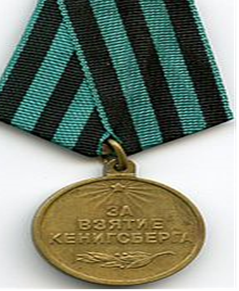 На лицевой стороне медали: в центре надпись «ЗА ВЗЯТИЕ КЕНИГСБЕРГА», вверху над надписью пятиконечная звёздочка с расходящимися лучами, а внизу лавровая веточка. Лицевая сторона медали окаймлена бортиком.На оборотной стороне медали дата взятия Кёнигсберга: «10 апреля 1945», над датой пятиконечная звезда. Все надписи и изображения на медали выпуклые. Медаль при помощи ушка и кольца соединяется с пятиугольной колодкой, обтянутой шёлковой муаровой лентой шириной 24 мм. Лента состоит из чередующихся между собой пяти полосок: трёх чёрных и двух зелёных. Края ленты окаймлены узенькими зелёными полосками.Учреждена 9 июня 1945 года. Кёнигсберг был важнейшей крепостью на востоке Германии. Огромных усилий массового героизма советских воинов  потребовал  штурм этой крепости фашистов. В ночь на 10 апреля 1945 года столица нашей Родины Москва салютовала героям штурма Кёнигсберга. Более двухсот участников штурма города-крепости удостоены звания Героя Советского Союза, более семисот пятидесяти тысяч воинов награждены медалью «За взятие Кёнигсберга», около ста дивизий, полков получили наименование Кёнигсбергских. Теперь на месте разрушенного Кёнигсберга вырос город Калининград. Медалью «За взятие Кёнигсберга» награждаются военнослужащие Красной Армии, Военно-Морского Флота и войск НКВД — непосредственные участники героического штурма и взятия города-крепости Кёнигсберг в период 23 января — 10 апреля 1945 года, а также организаторы и руководители боевых операций при взятии этого города. «За взятие Кёнигсберга» — единственная медаль СССР, учреждённая в награду за взятие города-крепости, а не в связи со взятием или освобождением столицы.Медаль «За взятие Кёнигсберга» носится на левой стороне груди и при наличии других медалей СССР располагается после медали «За взятие Будапешта».Медаль «Партизану Отечественной Войны». I степень.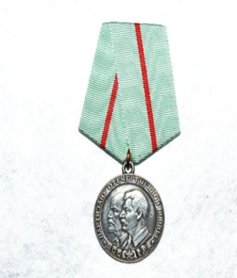 Медаль «Партизану Отечественной войны» круглая, диаметром 32 мм. Медаль 1-й степени серебряная, медаль 2-й степени – из латуни.На лицевой стороне медали помещено погрудное профильное изображение В. И. Ленина и И. В. Сталина. По краю медали отчеканена лента, на складках которой в нижней части – буквы «СССР», а посередине их — пятиконечная звезда с серпом и молотом. На этой же ленте в верхней части медали – надпись «ПАРТИЗАНУ ОТЕЧЕСТВЕННОЙ ВОЙНЫ»; перед надписью и после неё – маленькие пятиконечные звёзды.На оборотной стороне медали отчеканена надпись «ЗА НАШУ СОВЕТСКУЮ РОДИНУ» в три строки, над которой расположено изображение серпа и молота. Изображения и надписи на медали выпуклые.В верхней части медали имеется ушко, которым медаль при помощи кольца соединена с пятиугольной металлической колодкой, обтянутой шёлковой муаровой лентой. Изначально лента была установлена шириной 20 мм, светло-зелёного цвета с узкими полосками по краям шириной 2 мм каждая: красными– у медали 1-й степени, и синими – у медали 2-й степени. Указом от 19 июня 1943 года была установлена новая лента – шириной 24 мм, светло-зелёного цвета с продольной полоской посередине шириной 2 мм: красной – у медали 1-й степени, и синей – у медали 2-й степени.Учреждена в 1943 году. Художник. Н. И. Москалёв. Медаль I степени выдавалась за особые заслуги в организации партизанского движения, за отвагу, геройство и выдающиеся успехи в партизанской борьбе. Медалью «Партизану Отечественной войны» награждались партизаны, начальствующий состав партизанских отрядов и организаторы партизанского движения за «особые заслуги в деле организации партизанского движения, за отвагу, геройство и выдающиеся успехи в партизанской борьбе за Советскую Родину в тылу немецко-фашистских захватчиков».Медалью № 1 в июне 1943 года был награждён советский партизан Ефим Ильич Осипенко, минёр, командир группы подрывников, осенью 1941 года ставший командиром мобильной группы партизанского отряда «Передовой», действовавшего в районе города Сухиничи Калужской области. В районе станции Мышбор, после отказа взрывателя самодельной мины, он взорвал заряд, ударив по детонатору шестом от железнодорожного знака. В результате, был пущен под откос шедший к фронту вражеский эшелон (паровоз и три платформы с танками), партизан был тяжело ранен и потерял зрение.К началу 1968 года медалью «Партизану Отечественной войны» 1-й и 2-й степени были награждены свыше 127 тыс. человек – мужчин и женщин (организаторы и руководители партизанского движения, командиры партизанских отрядов и особо отличившиеся партизаны).Среди награждённых не только граждане СССР, но и иностранные граждане: антифашисты, участвовавшие в партизанском движении на оккупированной территории СССР: командир чехословацкого партизанского отряда капитан Ян Налепка, болгарская партизанка Вера Павлова, перешедшие на сторону партизан и воевавшие в советских партизанских отрядах румынские военнослужащие Апостол Тома, Михаил Михайлеску, Лазарь Георги, Маринеску Георги, Комбари Никола и другие.Медалью «Партизану Отечественной войны» 1-й и 2-й степени награждаются партизаны Отечественной войны, начальствующий состав партизанских отрядов и организаторы партизанского движения, проявившие храбрость, стойкость, мужество в партизанской борьбе за нашу советскую Родину в тылу против немецко-фашистских захватчиков.Медалью «Партизану Отечественной войны» 1-й степени награждались партизаны, начальствующий состав партизанских отрядов и организаторы партизанского движения за отвагу, геройство и выдающиеся успехи в партизанской борьбе за нашу советскую Родину в тылу немецко-фашистских захватчиков.Медаль «Партизану Отечественной войны» носится на левой стороне груди и при наличии других медалей СССР располагается после медали «За доблестный труд. (За воинскую доблесть). В ознаменование 100-летия со дня рождения Владимира Ильича Ленина» в порядке старшинства степеней.Медаль «Партизану Отечественной Войны». II степень.    Медалью II степени награждались рядовые партизаны и командиры за личный вклад в дело общей борьбы с фашистами, за активное содействие этой борьбе и за личное боевое отличие в выполнении приказов и заданий командования, за активное содействие в партизанской борьбе против немецко-фашистских захватчиков. Медалью I степени «Партизану Отечественной войны» награждено 56 тысяч человек, II степени – около 71 тысячи человек. Медаль «За доблестный труд в Великой Отечественной войне 1941-1945 гг.»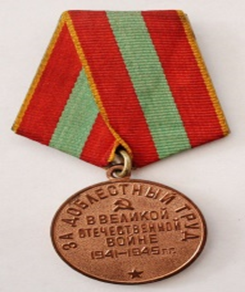 Медаль «За доблестный труд в Великой Отечественной войне 1941—1945 гг.» изготовляется из меди и имеет форму правильного круга диаметром 32 мм.На лицевой стороне медали профильное погрудное изображение И. В. Сталина в маршальской форме. В верхней части медали по окружности надпись: «НАШЕ ДЕЛО ПРАВОЕ», в нижней части по окружности надпись «МЫ ПОБЕДИЛИ».На оборотной стороне медали надписи: по окружности — «ЗА ДОБЛЕСТНЫЙ ТРУД», а в центре – «В ВЕЛИКОЙ ОТЕЧЕСТВЕННОЙ ВОЙНЕ 1941-1945 гг.», в верхней части – серп и молот, в нижней части – пятиконечная звёздочка. Все надписи и изображения на медали выпуклые. Медаль при помощи ушка и кольца соединяется с пятиугольной колодкой, обтянутой красной шёлковой муаровой лентой шириной 24 мм. Посередине ленты зелёная полоска шириной 7 мм. Края ленты окаймлены узенькими жёлтыми полосками.Медалью «За доблестный труд в Великой Отечественной войне 1941-1945 гг.» награждаются: рабочие, инженерно-технический персонал и служащие промышленности и транспорта; колхозники и специалисты сельского хозяйства; работники науки, техники, искусства и литературы; работники советских, партийных, профсоюзных и других общественных организаций – обеспечивших своим доблестным и самоотверженным трудом победу Советского Союза над Германией в Великой Отечественной войне.Медаль «За доблестный труд в Великой Отечественной войне 1941—1945 гг.» учреждена Указом Президиума ВС СССР от 6 июня 1945 года. Авторы рисунка медали — художники И. К. Андрианов и Е. М. Романов.Медаль «За доблестный труд в Великой Отечественной войне 1941-1945 гг.» носится на левой стороне груди и при наличии других медалей СССР располагается после медали «За освобождение Праги». По состоянию на 1 января 1987 года медалью «За доблестный труд в Великой Отечественной войне 1941—1945 гг.» награждено около 16 100 000 человек.Ордена Великой Отечественной войны«Орден Красной Звезды»Орден Красной Звезды представляет собой         покрытую рубиново-красной эмалью пятиконечную звезду.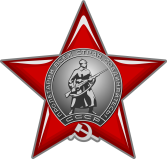  В середине ордена помещён щит с изображением фигуры красноармейца в шинели и будёновке с винтовкой в руках. По ободу щита расположена надпись «Пролетарии всех стран, соединяйтесь!», в нижней части обода – надпись «СССР». Под щитом находится изображение серпа и молота. Щит, изображение красноармейца, надпись, серп и молот, а также края звезды – оксидированы. «Орден Красной Звезды» учреждён Постановлением Президиума ЦИК СССР  от 6 апреля 1930 года.  Орден Красной Звезды изготавливается из серебра. Серебряного содержания в ордене – 27,162±1,389 г (на 18 сентября 1975 года). Общий вес ордена — 33,250±1,620 г [31].Размер ордена между противолежащими вершинами звезды – 47-50 мм (в зависимости от года выпуска). Расстояние от центра ордена до вершины любого из пяти эмалевых лучей звезды составляет 26-27 мм.На оборотной стороне знак имеет нарезной штифт с гайкой для прикрепления ордена к одежде.Лента к ордену шёлковая муаровая цвета бордо с продольной серо-голубой полосой посередине. Ширина ленты – 24 мм, ширина полоски – 5 мм.В 1935 году был изменён устав Красной Армии, и позиция бойца при штыковой атаке изменилась. Первоначально красноармеец был изображён лицом к зрителю, а с 1936 года на ордене красноармеец повёрнут вправо, также на ногах у него стали изображаться не ботинки с обмотками, а сапоги. Орден Красной Звезды учреждён для награждения за большие заслуги в деле обороны СССР как в военное, так и в мирное время, в обеспечении государственной безопасности.Орденом Красной Звезды награждались: военнослужащие Советской Армии, Военно-Морского Флота, пограничных и внутренних войск, сотрудники органов Комитета государственной безопасности СССР, а также лица рядового и начальствующего состава органов внутренних дел; воинские части, военные корабли, соединения и объединения, предприятия, учреждения, организации. Орденом Красной Звезды могли быть награждены и военнослужащие иностранных государств.Награждение орденом Красной Звезды производилось: за личное мужество и отвагу в боях, отличную организацию и умелое руководство боевыми действиями, способствовавшими успеху советских войск; за успешные боевые действия воинских частей и соединений, в результате которых противнику был нанесён значительный урон; за заслуги в обеспечении государственной безопасности и неприкосновенности государственной границы СССР; за мужество и отвагу, проявленные при исполнении воинского или служебного долга, в условиях, сопряжённых с риском для жизни; за образцовое выполнение специальных заданий командования и другие подвиги, совершённые в условиях мирного времени; за большие заслуги в поддержании высокой боевой готовности войск, отличные показатели в боевой и политической подготовке, овладении новой боевой техникой и другие заслуги в укреплении оборонной мощи СССР, за заслуги в развитии военной науки и техники, подготовке кадров для Вооружённых Сил СССР; за заслуги в укреплении обороноспособности государств социалистического содружества.В период с 4 июня 1944 г. по 14 сентября 1957 г. орден Красной Звезды вручался за выслугу 15 лет в рядах Красной Армии, Военно-Морского Флота, органах внутренних дел и государственной безопасности. В период после Великой Отечественной войны было принято за правило награждать орденом Красной Звезды всех военнослужащих, сотрудников военизированной противопожарной службы и сотрудников правоохранительных органов, погибших при исполнении служебных обязанностей. Орден и орденская книжка на него вручались родственникам погибшего.Также известны случаи награждения сапёров, лично осуществивших связанное с риском для жизни разминирование минно-взрывных устройств и взрывоопасных предметов (так, в 1967 году орденами Красной Звезды были награждены сапёры майор В. Зайцев и старший лейтенант А. Спиридонов, в 1966 году успешно разминировавшие оставленный в 1944 году отступавшими немецкими войсками заминированный склад боеприпасов в Заполярье, на котором находилось 3,5 тыс. артиллерийских снарядов и мин).Орден Красной Звезды носится на правой стороне груди и при наличии других орденов располагается после ордена Отечественной войны II степени. До лета 1943 г. носился на левой стороне груди. Из тувинских добровольцев были удостоены: Лама Т.Ш., Оолак О.К., Хургулек Т.Ш., Чульдум Д.С.«Орден Красного знамени» («Орден Красное знамя»)        В центре ордена помещён круглый знак, покрытый белой эмалью, на котором изображены золотые серп и молот, обрамлённый золотым лавровым венком. Под круглым знаком помещены три луча перевёрнутой красной звезды, под которой перекрещиваются молот, плуг, штык и красное знамя с надписью: «Пролетарии всех стран, соединяйтесь!». Снаружи орден обвит золотым лавровым венком, на котором помещена красная лента с надписью: «СССР». Орден Красного Знамени изготовляется из серебра. Высота ордена – 40 мм, ширина – 36,3 мм.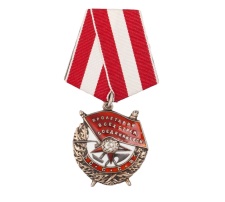  В первых вариантах орден Красного Знамени носился на красном банте, который был сложен в виде розетки. Позже к круглому знаку была добавлена пятиугольная колодка, обтянутая красной шёлковой муаровой лентой с широкой белой полосой посредине и узкими белыми полосами по краям.Орден Красного Знамени  (орден «Красное знамя») – один из высших орденов. Первый был  учреждён для награждения за особую храбрость, самоотверженность и мужество, проявленные при защите социалистического Отечества.  Орденом Красного Знамени  также награждались войсковые части, военные корабли, государственные и общественные организации. Воинские части, военные корабли, соединения и объединения, награждённые орденом  Красного  Знамени, называются «краснознамёнными».Вплоть до учреждения в 1930 году орден Красного Знамени оставался высшим орденом Советского Союза. Воинские  части,  награждённые орденом Красного Знамени, именовались Краснознамёнными. Гражданские учреждения и организации  носили в названии слова «ордена Красного Знамени». Из тувинских добровольцев Орденом Красного знамени был награжден за отвагу и мужество, проявленные в боях за освобождение города Ровно Тулуш Балданович Кечил-оол. За бесстрашие и отвагу Указом Президиума Верховного Совета СССР от 24 марта 1945 года Хомушку Намгаевичу Чургуй-оолу присвоено звание Героя Советского Союза. Он награжден орденами Ленина. Отечественной войны II степени и многими другими орденами. Также орденом Красного Знамени были  награждены: Алдын-Херел С.М., Байлак О.Ч., (Вера Байлак), Байыскылан М.Д., Седен-оол О.Б, Лопсан С.К.«Орден Великой Отечественной войны»В годы войны был утвержден орден Великой Отечественной войны, он имел несколько степеней.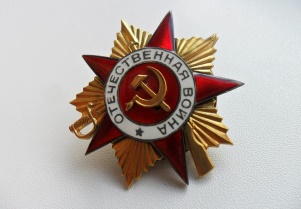 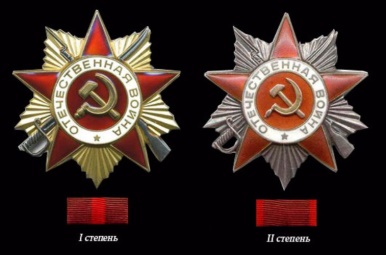 Орден Отечественной войны I степени (первый тип)Орден Отечественной войны I степени (второй тип)Орден Отечественной войны II степени (второй тип)Орден Отечественной войны представляет собой изображение выпуклой пятиконечной звезды, покрытой рубиново-красной эмалью на фоне лучей, расходящихся в виде пятиконечной полированной звезды, концы которой размещены между концами красной звезды. В середине красной звезды — изображение серпа и молота на рубиново-красной круглой пластинке, окаймлённой белым эмалевым пояском, с надписью «ОТЕЧЕСТВЕННАЯ ВОЙНА» и звёздочкой в нижней части пояска. На фоне лучей звезды изображены концы скрещенной винтовки и шашки. Приклад винтовки обращён вправо вниз, эфес шашки – влево вниз. Лента к ордену шёлковая, муаровая цвета бордо с продольными красными полосками: для I степени– с одной полоской посередине ленты, шириной 5 мм; для II степени – с двумя полосками по краям, шириной 3 мм каждая. Ширина ленты – 24 мм.Орден Отечественной Войны I степени (первый тип — «подвесной», 1942—1943 гг.)Изготовлен из золота и серебра с использованием красной и белой эмалей. Размер между противоположными концами красной эмалевой звезды, как и длина изображений винтовки и шашки – 45 мм.Состоит из четырёх частей, которые склёпаны или спаяны вместе. Основной частью является покрытая красной и белой эмалями звезда, изготовленная из серебра 925 пробы. Вторая часть — это пятиконечная звезда, изготовленная из золота 583 пробы в виде расходящихся лучей с изображениями винтовки и шашки, в центре которой расположено отверстие диаметром 16,5 мм. Третья часть – серп и молот, изготовленные из золота 583 пробы и прикреплённые к основной части при помощи двух заклёпок. Четвертая часть – это плоская серебряная игла, припаянная к реверсу.Порядковый номер награждения вырезан штихелем. Большинство деталей колодки выполнены из позолочённой или посеребрённой латуни.Орден Отечественной Войны I степени (второй тип — «винтовой», июнь 1943—1991 гг.)Исчезла колодка и ушко на верхнем луче. Винт стали припаивать в центре реверса.Лучистая звезда, серп и молот изготовлены из золота 583 пробы. Отверстие в центре стало больше и появились перекладины, сходящиеся в центре реверса. В месте схождения перекладин есть небольшое отверстие, через которое проходит винт. Золотая звезда прикреплена к серебряной при помощи небольшой гаечки. Клеймо «МОНЕТНЫЙ ДВОР» выбито в верхней части реверса. Порядковый номер вырезан штихелем. Гайка крепления имеет диаметр 33 мм.Орден Отечественной Войны I степени(третий тип – «юбилейный выпуск», 1985 год)Изготовлен из серебра 925 пробы с большой площадью золочения. Цельноштампованный с плоским, матовым реверсом. В центре реверса припаян винт. Клеймо «МОНЕТНЫЙ ДВОР», выполненное рельефными буквами, расположено в верхней части реверса. Порядковый номер выгравирован бормашиной и расположен ниже винта на реверсе.Орден Отечественной Войны II степени(первый тип — «подвесной», 1942—1943 гг.)Изготовлен из серебра и золота, с использованием красной и белой эмали, позолоты и оксидирования. Размер между противоположными концами красной эмалевой звезды, как и длина изображений винтовки и шашки — 45 мм. Состоит из четырёх деталей, которые склёпаны или спаяны вместе. Основной деталью является покрытая красной и белой эмалью звезда, изготовленная из серебра 925 пробы. Вторая деталь — это пятиконечная звезда, изготовленная из серебра 925 пробы в виде расходящихся лучей с изображениями винтовки и шашки. В центре лучистой звезды расположено отверстие диаметром 16,5 мм. Третья деталь — серп и молот, изготовленные из золота 583 пробы и прикреплённые к основной части при помощи двух заклепок. Четвёртая деталь — плоская серебряная игла, припаянная к реверсу ордена.Орден Отечественной Войны II степени (второй тип — «винтовой», июнь 1943—1991 гг.)Изготовлен из серебра и золота с использованием красной и белой эмали. Цельноштампованная основа изготовлена из серебра 925 пробы. В центре реверса припаян серебряный винт. Серп и молот, изготовленные из золота 583 пробы, прикреплены при помощи двух заклёпок. Серебряный винт припаян в центре реверса.Орден Отечественной Войны II степени (третий тип — «юбилейный выпуск», 1985 год)Изготовлен из серебра 925 пробы. Цельноштампованный, в центре реверса припаян винт. Клеймо «МОНЕТНЫЙ ДВОР», проштампованное рельефными буквами, расположено на нижней части реверса. Окантовка лучей, буквы, серп и молот на аверсе ордена позолочены. Реверс плоский, матовый. Порядковый номер выгравирован бормашиной и расположен ниже винта на реверсе ордена.«Орден Славы»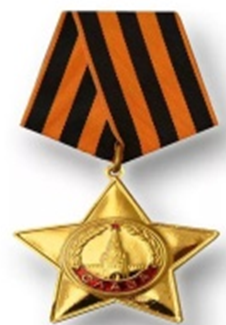 Знак ордена Славы представляет собой пятиконечную звезду размером между противолежащими вершинами 46 мм. Поверхность лучей звезды слегка выпуклая. На лицевой стороне в средней части звезды – круг-медальон диаметром 23,5 мм с рельефным изображением Кремля со Спасской башней в центре. По окружности медальона – лавровый венок. В нижней части круга выпуклая надпись «СЛАВА» на красной эмалевой ленточке.На оборотной стороне ордена – круг диаметром 19 мм с рельефной надписью в середине «СССР».По краю звезды и круга на лицевой стороне – выпуклые бортики.Им награждался тот, кто из личного оружия меткой стрельбой уничтожил от 10 до 50 солдат и офицеров противника, или уничтожил ручными гранатами на поле боя или в тылу противника от одного до трех танков, либо из личного оружия сбил самолет противника, либо лично захватил в плен вражеского офицера. Еще орден Славы мог получить, тот, кто первым ворвался в расположение противника; кто в бою спас знамя своей части или захватил вражеское; кто, рискуя жизнью, спас в сражении командира.Знак ордена I степени изготавливается из золота (проба 950). Золотого содержания в ордене I степени – 28,619±1,425 г. Общий вес ордена – 30,4141,5 г.Знак ордена II степени изготавливается из серебра, причём круг с изображением Кремля со Спасской башней позолочен. Серебряного содержания в ордене II степени – 20,302±1,222 г. Общий вес ордена – 22,024±1,5 г.Знак ордена III степени серебряный, без золочения в центральном круге. Серебряного содержания в ордене III степени – 20,549±1,388 г. Общий вес ордена – 22,260±1,6 г.Знак при помощи ушка и кольца соединяется с пятиугольной колодочкой, покрытой шёлковой муаровой лентой шириной 24 мм. На ленте пять продольных равных по ширине чередующихся полосок: три чёрного и две оранжевого цвета. По краям лента имеет по одной узкой оранжевой полоске шириной 1 мм.Первыми кавалерами ордена Славы II степени в Красной Армии стали воины 665-го отдельного сапёрного батальона 385-й стрелковой дивизии старшина М. А. Большов, красноармейцы С. И. Баранов и А. Г. Власов (приказ № 634 по войскам 10-й армии от 10 декабря 1943 года).Уже 28 декабря 1943 года М. А. Большов, С. И. Баранов и А. Г. Власов были представлены к орденам Славы I степени, однако награждены они были этим орденом Указом Президиума Верховного Совета СССР от 24 марта 1945 года, то есть практически через пятнадцать месяцев после представления к награде.Военачальников тоже награждали орденами. Награды были названы в честь наших прославленных полководцев и адмиралов: «Орден Суворова», «Орден Кутузова», «Орден Александра Невского» и «Орден Нахимова». В том же 1942 г. для награждения командиров были учреждены первые ордена в честь великих русских полководцев – Александра Невского, Суворова и Кутузова. Их могли получить командиры - герои за умелое руководство успешной боевой операцией и сохранение жизни подчиненных при выполнении задания. Орденом славы были награждены из тувинских добровольцев: Алдын-Херел С.М., (3 степень), Бегзи-Хуурак Д.Х., (3 степень), Белекей Д.С., Бойду С. Ш., Дажы-Сан С.К.,  (3 степень), Докпут М.К., (2 и 3 степеней), Дончут-оол О.Б., Конгар К.Д. (3 степень), Ойдупаа О.Ч., Пинчен-оол С.К., (3 степень), Сарат-оол О.Ш-К. и многие другие.«Орден Суворова I, II, III степени»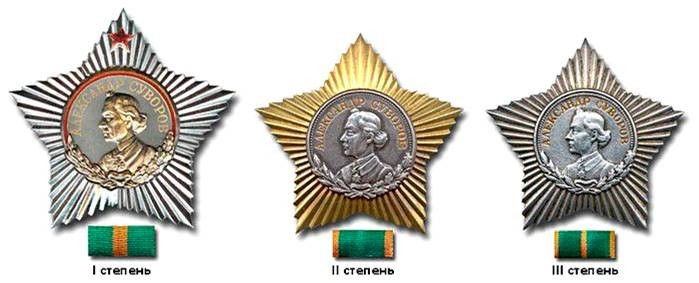 Орден Суворова имеет три степени старшинства (высшая степень – первая). Орден носится на правой стороне груди. Первые награждения орденом Суворова прошли в январе тысяча девятьсот сорок третьего года. Орден получили двадцать три генерала Красной армии, в том числе главнокомандующий Георгий Жуков, генерал-полковник Александр Василевский и другие. Среди награжденных были и военачальники союзных армий. В настоящее время награда вручается как орден Российской Федерации. Орден Суворова – советская награда времён Великой Отечественной войны. Учреждён Указом Президиума Верховного Совета СССР от 29 июля 1942 года, одновременно с орденами Кутузова и Александра Невского. Орденом Суворова награждались командиры Красной Армии за выдающиеся успехи в деле управления войсками. Также награждались войсковые части.Знак ордена Суворова I степени представляет собой платиновую выпуклую пятиконечную звезду, поверхность которой выполнена в виде расходящихся лучей. В середине звезды, в ободке, золотой круг, покрытый тёмно-серой эмалью с красной эмалевой полоской в верхней части круга и красной эмалевой звёздочкой в середине верхнего луча звезды, с надписью в верхней части по окружности золотыми буквами «АЛЕКСАНДР СУВОРОВ». Нижняя часть круга окаймлена золотым лавро-дубовым венком. В центре круга расположено накладное золотое полированное погрудное рельефное изображение Суворова (с гравюры 1818 года работы художника Уткина Н. И.).Надпись «АЛЕКСАНДР СУВОРОВ» на орденах II и III степени выполняется красной эмалью. Эмалевая красная звёздочка в верхнем луче звезды у ордена второй и третьей степени отсутствует.Орден Суворова I степени изготавливается из платины, с золотым кругом по центру. Размер ордена между противолежащими вершинами звезды – 56 мм. Платинового содержания в ордене первой степени – 28,995 г, золотого – 8,84 г, серебряного – 9,2 г. Общий вес ордена – 41,8±1,8 г.Знак ордена Суворова II степени изготавливается из золота. Круг в середине звезды, изображение Суворова и венок изготовляются из серебра. Золотого содержания в ордене второй степени – 23,098 г, серебряного – 12,22 г. Общий вес ордена – 29,2±1,5 г.Знак ордена Суворова III степени изготовляется целиком из серебра. Серебряный круг, расположенный в середине звезды, рельефное изображение Суворова и лавро-дубовый венок внизу круга на ордене изготовляются оксидированными. Серебряного содержания в ордене третьей степени – 22,88 г. Общий вес ордена – 25,3±1,5 г.Вторая и третья степень ордена изготавливаются уменьшенного размера – 49 мм между противолежащими вершинами звезды. На оборотной стороне знак имеет нарезной штифт с гайкой для прикрепления ордена к одежде. Лента к ордену шёлковая муаровая зелёного цвета, с продольными полосками оранжевого цвета: для I степени – с одной полосой посередине ленты, шириной 5 мм; для II степени – с двумя полосками по краям ленты, шириной 3 мм каждая; для III степени – с тремя полосками – одной посередине и двумя по краям ленты, шириной 2 мм каждая. Ширина ленты – 24 мм.«Орден Кутузова I, II, III степени»Орден Кутузова – советская награда, учреждённая во время Великой Отечественной войны, названная в честь Михаила Кутузова. Орден сохранён в наградной системе Российской Федерации.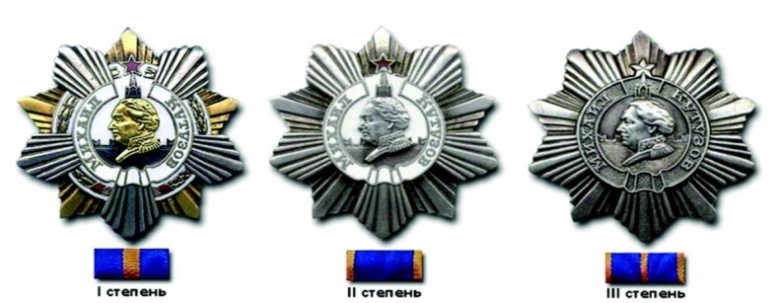 Первыми кавалерами Ордена Кутузова стали в январе сорок третьего года семнадцать военачальников. Если орден Суворова вручался преимущественно за наступательные операции, то орден Михаила Кутузова – за оборонительные и штабные операции. Знак с номером один получил Иван Васильевич Галанин за умелое управление войсками двадцать четвертой армии Донского фронта при обороне Сталинграда. За годы войны было вручено шестьсот семьдесят пять орденов Кутузова I степени, три тысячи триста двадцать пять орденов II степени (в том числе было награждено и более пятисот воинских соединений и частей), три тысяч триста двадцать восемь орденов Кутузова III степени (в том числе более тысячи – соединениям и частям). Более 100 офицеров иностранных армий получили орден Кутузова разных степеней. Это единственный советский орден, разные степени которого учреждались в разное время и один из немногих советских орденов перешедших в наградную систему Российской Федерации.            Орден Кутузова I степени изготавливается из золота и представляет собой изображение выпуклой пятиконечной звезды, поверхность которой выполнена в виде расходящихся лучей. Середина звезды представляет собой круг, покрытый белой эмалью с золотым лавро-дубовым венком по окружности, перевитым внизу красной эмалевой лентой. В центре круга золотое рельефное изображение Кутузова на фоне серебряной кремлёвской башни, увенчанной пятиконечной звёздочкой, покрытой рубиново-красной эмалью. Вокруг изображения Кутузова, на белой эмалевой ленте, надпись «МИХАИЛ КУТУЗОВ». Ободки ленты и надпись золотые. Промежутки между концами золотой звезды покрыты пятью пучками серебряных лучей, выходящих из под белой эмалевой ленты. Лучи выполнены из серебра.Золотого содержания в ордене первой степени – 19,976±0.76 г, серебряного – 18,952±0.734 г. Общий вес ордена– 42,0±1,8 г.Вторая и третья степень ордена выполнены целиком из серебра. Знак ордена Кутузова II степени изготавливается из серебра, без венка по кругу. Изображение Кутузова, надпись «МИХАИЛ КУТУЗОВ» и нижняя пятиконечная звезда серебряные, оксидированные.Серебряного содержания в ордене второй степени – 36,161±1.391 г. Общий вес ордена – 37,3±1,7 г.Знак ордена Кутузова III степени не имеет эмали в центральном круге и на звёздочке, венчающей кремлёвскую башню. Изображение Кутузова, лента, опоясывающая круг, и надпись на ленте оксидированные.Серебряного содержания в ордене третьей степени – 24,189±1.369 г. Общий вес ордена – 26,2±1,5 г.Размер ордена I и II степени между концом звезды и противолежащим ему концом пучка лучей – 50 мм. Размер ордена III степени – 44 мм.На оборотной стороне знак имеет нарезной штифт с гайкой для прикрепления ордена к одежде.Лента к ордену шёлковая муаровая тёмно-синего цвета, с продольными полосками оранжевого цвета: для I степени – с одной полосой посередине ленты, шириной 5 мм; для II степени– с двумя полосками по краям ленты, шириной 3 мм каждая; для III степени – с тремя полосками – одной посередине и двумя по краям ленты, шириной 2 мм каждая. Ширина ленты – 24 мм.                    «Орден Александра Невского»   В отличие от орденов Суворова и Кутузова, Орден   Александра Невского не имеет степеней. Это «младший» орден из указанных выше наград. При утверждении ордена предполагалось, что его будут вручать командирам подразделений от полка до взвода. Награждение орденом Александра Невского командиров полков, бригад, дивизий были редкими, потому как старшие офицеры и генералы награждались полководческими наградами более высокого ранга (орденами Суворова и Кутузова). За годы войны Орденом Александра Невского было награждено более сорока тысяч человек. Орден мог вручаться несколько раз. Наивысшее количество награждений составляло три.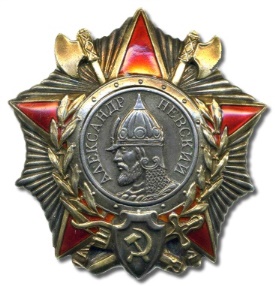 О́рден Алекса́ндра Не́вского советская награда времён Великой Отечественной войны. Учреждён указом Президиума Верховного Совета СССР от 29 июля 1942 одновременно с орденами Суворова и Кутузова для награждения командного состава Красной Армии за выдающиеся заслуги в организации и руководстве боевыми операциями и за достигнутые в результате этих операций успехи в боях за Родину.Знак ордена Александра Невского представляет собой выпуклую, покрытую рубиново-красной эмалью, пятиконечную звезду на фоне десятиконечной правильной фигуры, на поверхности которой расположены расходящиеся полированные лучи. Красная звезда имеет позолоченные ободки. В середине звезды – круглый окованный щит с рельефным изображением Александра Невского и надписью по окружности выпуклыми буквами: «АЛЕКСАНДР НЕВСКИЙ». Щит окаймлён лавровым позолоченным венком. Нижние концы ветвей венка покрыты фигурным щитком с позолоченным изображением на нём серпа и молота. На фоне лучей десятиконечной фигуры изображены концы двух позолоченных бердышей, скрещённых позади круглого щита. В нижней части ордена скрещены позади фигурного щитка позолоченные: меч, копьё, лук и колчан со стрелами. Знак ордена Александра Невского изготавливался из серебра. Серебряного содержания в ордене – 37,056±1,387 г. Общий вес ордена – 40,8±1,7 г. Размер ордена между концом красной звезды и противолежащей вершиной десятиконечной фигуры – 50 мм. Расстояние от центра ордена до вершины любого из эмалевых лучей пятиконечной звезды – 26-27 мм. Первоначально орден Александра Невского носился на прямоугольной колодке, обтянутой красной муаровой лентой. Колодка изготавливалась двух размеров: 30×21 мм или 29,5×20 мм. В июне 1943 года колодки были отменены, и орден стал изготавливаться с нарезным штифтом с гайкой для прикрепления ордена к одежде. Лента ордена, для ношения на орденской планке вместо ордена, шёлковая муаровая голубого цвета с продольной красной полосой посередине. Ширина ленты – 24 мм, ширина полоски – 5 мм. «Орден Нахимова»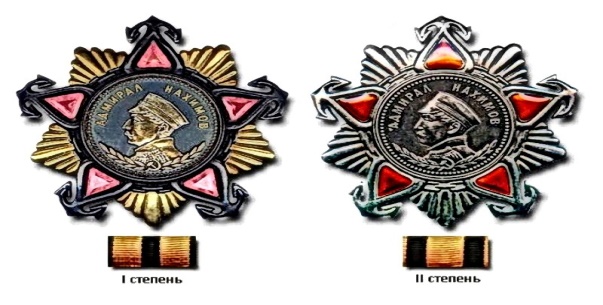 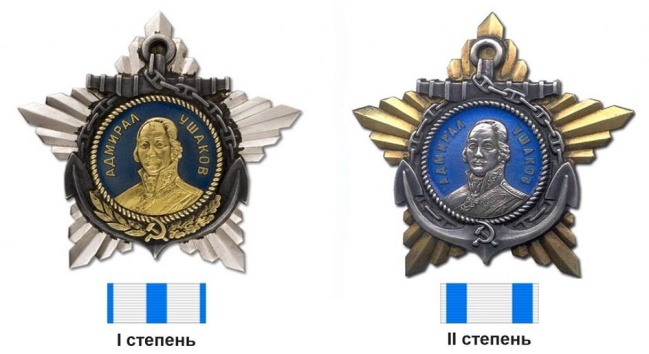  Орден Нахимова – советская флотская награда времён Великой Отечественной войны.Учреждён Указом Президиума ВС СССР от 3.03.1944 г. об учреждении военных орденов: ордена Ушакова I и II степени и ордена Нахимова I и II степени, одновременно с орденом Ушакова специально для награждения офицеров Военно-Морского Флота.Орден выполнен по проекту архитектора М. А. Шепилевского.В марте 1944 г. для награждения командного состава Военно-Морского Флота  учреждены Ордена Ушакова и Нахимова. Оба ордена имели по две степени. Орден Ушакова – высший флотоводческий орден Советского Союза. Орденом награждались офицеры за выдающиеся успехи в разработке, проведении и обеспечении морских активных операций, в результате чего в боях достигнута победа над численно превосходящим врагом. Орден Нахимова I степени – единственный из всех советских орденов (за исключением «Ордена Победы»), при украшении которого были применены драгоценные камни: пять крупных синтетических рубинов. «Орден Нахимова» – второй и последний из флотоводческих орденов советского союза. Награждали им за выдающиеся успехи в разработке, проведении и обеспечении морских операций, в результате которых противнику нанесен значительный урон, но сохранены свои основные силы. Первым кавалером «Ордена Нахимова» в мае тысяча девятьсот сорок четвертого года стал Петр Алексеевич Моргунов за комплекс военных операций по освобождению Севастополя. Всего орденом Нахимова награждено более 500 моряков и несколько боевых частей Военно-Морского флота СССР. В настоящее время награда вручается как орден Российской Федерации. Орденом Нахимова награждаются офицеры Военно-Морского Флота за выдающиеся успехи в разработке, проведении и обеспечении морских операций, в результате которых была отражена наступательная операция противника или обеспечены активные операции флота, нанесен противнику значительный урон и сохранены свои основные силы.Награждение орденом Нахимова производится Указом Президиума Верховного Совета СССР. Орден Нахимова состоит из двух степеней: I и II степени. Высшей степенью ордена является I степень.Орденом Нахимова I степени награждаются офицеры Военно-Морского Флота: За искусно разработанную и хорошо проведенную операцию, во взаимодействии всех сил флота, на оборонительной позиции, приведшую к разгрому и преследованию морских сил противника при численном их превосходстве;За хорошую организацию, смелое и решительное личное руководство действиями отдельных соединений и частей флота, участвующих в бою на море или морской позиции, приведшим к уничтожению значительных сил противника, отказу от выполнения им своих задач, при сохранении боеспособности своего соединения или части;За хорошо организованную и проведенную противодесантную операцию, в результате которой противник понес большие потери в своих силах и вынужден был отказаться от высадки десанта;За хорошее проведение активных действий, обеспечивающих операцию флота в море, свои коммуникации и оборону баз и побережья;За хорошо организованную и проведенную операцию по содействию флангу Красной Армии активными действиями сил флота и морскими десантами на побережье противника;За хорошее руководство обеспечением операций, в результате которых достигнуты крупные боевые успехи.Орденом Нахимова II степени награждаются офицеры Военно-Морского Флота:За умелые и смелые активные действия и личное руководство в обороне своих коммуникаций, баз и побережья, приведшие к уничтожению значительных сил противника и воспрепятствовавшие выполнению стоящих перед ним задач;За хорошо организованные и дерзко проведенные действия по постановке мин у берегов противника, обеспечившие выполнение операции флота или приведшие к гибели ценных кораблей противника;За хорошо организованные и смело проведенные действия по тралению минных заграждений противника у его берегов, обеспечившие активные операции флота;За успешное выполнение боевого задания, проявленные при этом личную храбрость, приведшую к уничтожению кораблей и ценных объектов противника;За умелое руководство подчиненными в бою, приведшее к победе при численном превосходстве противника и сохранении боеспособности своего корабля, части, подразделения;За хорошее и умелое обеспечение операций, в результате которых достигнуты крупные боевые успехи .Орден Нахимова I и II степени носится на правой стороне груди после ордена Кутузова соответствующих степеней.Знак ордена представляет собой покрытый синей эмалью серебряный четырёхконечный прямой крест с расширяющимися концами. По краям креста – узкий выпуклый рант.Между концами креста — серебряные штралы.На крест наложен серебряный якорь с медальоном, обрамленным якорной цепью. Медальон покрыт синей эмалью и имеет узкий витой выпуклый рант. В поле медальона – позолоченный погрудный портрет Ф. Ф. Ушакова вполоборота влево. Под медальоном, на лапах якоря, перекрещенные позолоченные лавровая и дубовая ветви, перевитые лентой. По окружности медальона, в верхней части – надпись прямыми рельефными позолоченными буквами: «АДМИРАЛ УШАКОВ».Расстояние между противоположными концами креста – 40 мм, между противолежащими штралами – 45 мм. На оборотной стороне знака – номер знака ордена.Знак ордена при помощи ушка и кольца соединяется с пятиугольной колодкой, обтянутой шелковой, муаровой лентой.Лента белого цвета шириной 24 мм. По краям ленты – голубая кайма, в центре – голубая полоса. Ширина каймы – 2 мм, полосы – 4 мм.Ширина ленты, прикрепляемой к Боевому знамени воинской части – 100 мм. Знак ордена носится на левой стороне груди и при наличии других орденов Российской Федерации располагается после знака ордена Суворова.Для особых случаев и возможного повседневного ношения предусматривается ношение миниатюрной копии знака ордена, которая располагается после миниатюрной копии знака ордена Суворова.При ношении на форменной одежде ленты ордена Ушакова на планке она располагается после ленты ордена Суворова. При награждении орденом воинских частей, знак и лента ордена крепятся на лицевую сторону Боевого знамени части.Орден УшаковаОрден Ушакова был учреждён в СССР в 1944 году. После распада СССР орден был сохранён в системе государственных наград Российской Федерации Постановлением Верховного Совета Российской Федерации от 20 марта 1992 года № 2557-I, однако как государственная награда Российской Федерации не имел статута и официального описания до 2010 года.Указом Президента Российской Федерации от 7 сентября 2010 года № 1099 «О мерах по совершенствованию государственной наградной системы Российской Федерации» утверждён статут и описание ордена.В январе 2013 и апреле 2015 года в статус ордена были внесены изменения, согласно которым допущено награждение орденом, помимо военнослужащих, также объединений, воинских частей и кораблей Вооружённых Сил Российской Федерации, других войск и органов.Первое награждение состоялось 23 февраля 2018 года – Президент России Владимир Путин вручил награду ТАВКР «Адмирал Флота Советского Союза Кузнецов». 24 декабря 2019 года награда вручена Северному флоту – за выдающиеся заслуги в укреплении обороноспособности страны, высокие показатели в боевой подготовке, мужество и самоотверженность, проявленные личным составом при выполнении учебных, боевых и специальных задач.Орден  «Победа»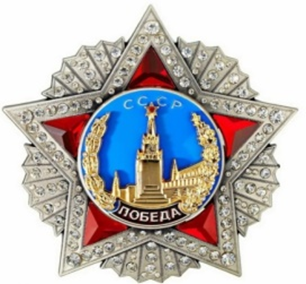 Знак ордена «Победа» сложной конструкции, состоит из многих составных частей. Основа звезды и расходящиеся лучи выполнены из платины. Центральный округлый медальон выполнен из серебра и покрыт эмалью. Накладное изображение Спасской башни, Мавзолея и лавровых ветвей выполнено из платины и позолочено.В центре реверса расположена округлая серебряная пластина, в центре которой расположен серебряный нарезной штифт. По краю пластины расположены пять заклёпок. Прижимная гайка округлой формы, диаметром 14-16 мм, выполнена из серебра. К гайке припаяны два колечка для облегчения закручивания.Был учрежден орден «Победа», высшая военная награда СССР,  которого удостоились всего 17 кавалеров. Им награждались лица высшего командного состава Красной Армии за успешное проведение боевых операций, в результате которых менялась обстановка в пользу советских войск. Орден изготавливался из платины, золота, серебра, рубинов и бриллиантов. Его производство было поручено мастерами Московской ювелирно-часовой фабрики. Это единственная советская награда, которая была создана не на монетном дворе. 	Орден «Победа» под номером 1 получил командующий первым Украинским фронтом Георгий Жуков, под номером 2 – начальник Генштаба Александр Василевский, под номером 3 – Верховный главнокомандующий Иосиф Сталин.Орден «Победа» высший военный орден СССР, был учреждён указом Президиума Верховного Совета СССР от 8 ноября 1943 года об учреждении ордена «Победа» одновременно с солдатским орденом Славы. Знак ордена изготавливается из платины. В украшении ордена использованы платина, золото, серебро, эмаль, пять искусственных рубинов в лучах звезды и 174 мелких бриллианта.Размер звезды между противолежащими вершинами 72 мм. Диаметр круга с изображением Спасской башни – 31 мм. Общий вес ордена – 78 г. Содержание платины в ордене – 47 г, золота – 2 г, серебра – 19 г. Вес каждого из пяти рубинов – 5 карат. Общий вес бриллиантов на знаке – 16 карат.На оборотной стороне знак имеет нарезной штифт с гайкой для прикрепления ордена к одежде.«Орден Отечественной войны»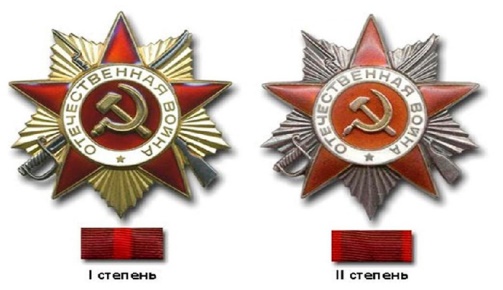 Орден «Орден Отечественной войны» представляет собой изображение выпуклой пятиконечной звезды покрытой рубиново-красной эмалью на фоне лучей, расходящихся в виде пятиконечной полированной звезды, концы которой размещены между концами красной звезды в середине красной звезды- изображение серпа и молота на рубиново-красной круглой пластинке, окаймленной белым эмалевым пояском , с надписью «Отечественная война» и звёздочкой в нижней части пояска. На фоне лучей звезды изображены концы скрещённой винтовки и шашки. Учрежден  20 мая 1942 года.  Состоит из двух степеней: I и II степени. Высшей степенью ордена является I степень.Орден Отечественной войны второй степени (первый тип – «подвесной» (1942-1943 гг.) Изготовлен из серебра и золота, с использованием красной и белой эмали, позолоты и оксидирования. Размер между противоположными концами красной эмалевой звезды, как и длина изображений винтовки и шашки – 45мм. Состоит из 4 деталей, которые склёпаны или спаяны вместе.Орден Отечественной войны первой степени (второй  тип – «винтовой» (1943-1991 гг.) изготовлен из золота и серебра с использованием красной и белой эмалей размер между противоположными концами  красной эмалевой звезды, как и длина изображений винтовки и шашки – 45 мм. Орден Отечественной войны первой степени (третий тип – «юбилейный выпуск», 1985 год) изготовлен из серебра 925 пробы с большой площадью золочения. Цельноштампованный с плоским,  матовым реверсом. В центре реверса припаян винт, клеймо «Монетный двор» выполненное рельефными буквами, расположены в верхней части реверса. Порядковый номер выгравирован бормашиной и расположен ниже винта на реверсе.Награждению подлежали лица рядового и начальствующего состава Красной Армии, Военно-Морского Флота, войск НКВД (Народный Комиссариат внутренних дел) и партизанских отрядов, проявившие в боях за Советскую Родину храбрость, стойкость и мужество, а также военнослужащие, которые своими действиями способствовали успеху боевых операций наших войск.  Награждение орденом Отечественной войны может быть повторным за новые подвиги и отличия.  Орден Отечественной войны – первая награда, появившаяся в годы Великой Отечественной войны. Также это первый советский орден, имевший разделение на степени. В течение 35 лет орден Отечественной войны оставался единственным советским орденом, передававшимся семье как память после смерти награжденного (остальные ордена необходимо было возвращать государству).  Орден Отечественной войны I степени носится награжденным на правой стороне груди и располагается после ордена Александра Невского. Из тувинских добровольцев орденом Отечественной войны первой степени  награждены Адыгбай Х. С., (1 и 2 степеней), Адыг-оол С.Л. (1 и 2 степеней), Айыжы И.К., Ак-оол О.К., (1 и 2 степеней) Пилчиир-оол О.Б., Сачат-оол О.Б.,Севил О.М.., Седен-оол О.Б., Седип-оол О. Б., Сундуй М. Б., Соспукай С. М., Уйнукпен Д.У., Такпажык К. Б., Чудурук Х.Э., Чульдум Д.С. и другие.  В государственных наградах, как в зеркале, отражается история государства: его развитие, революции, войны и победы, созидательный мирный труд и памятные события. Российская награда – это наша история.Ордена и медали – священная слава! Тех, кто кровь проливал – невозможно забыть! Награды являются символом чести, доблести и славы наших воинов-защитников Родины. Как много наград появилось в годы Великой Отечественной войны. Сколько людей было награждено! Каждый орден, каждая медаль выдавалась за подвиг, за мужество, за героический поступок. Мы должны помнить подвиг этих людей, отдавших свою жизнь или трудившихся во имя Победы, за мир во всем мире!  Несоизмеримую цену заплатил в годы Великой Отечественной войны наш народ за мир для грядущих поколений. Ведь награды дают не каждому, кто побывал на полях сражения. Награды достойны лишь такие личности, которые полностью отдали себя Родине, те, чей мужественный героизм может послужить примером любому человеку.75 лет  назад отгремели последние бои. Война уходит от нас все дальше и дальше, но никогда она не исчезнет из людской памяти. Человек должен помнить о своих корнях, тогда история страны не будет казаться далёкой.«ВЕЛИКАЯ ПОБЕДА»( Викторина)Назовите три ратных поля России?Дата начала Великой Отечественной войны?Кого в годы войны, фашисты называли «ЧЕРНАЯ СМЕРТЬ»?Какую фразу произносили фашисты, сдаваясь в плен?Какой советский самолет, называли «летающий танк?»Самый молодой летчик Великой Отечественной, начал летать самостоятельно в 15 лет, в авиационном корпусе прозвали Летунком. Кто это?Этот  14-летний белорусский партизан, Герой Советского Союза участвовал во многих боях и неизменно проявлял мужество и отвагу. В своем последнем бою он сражался  до последнего патрона, а когда у него осталась  одна граната, подпустил фашистов поближе и подорвал врагов и погиб сам?Во время Великой Отечественной войны реактивную установку БМ-13 воины называли «КАТЮША», а как называли автомат «ППШ»?Какой уральский город во время Великой Отечественной войны был более известен под именем «Т-34» был сделан именно в этом городе.Какой город России в годы Великой Отечественной войны выдержал 900-дневную блокаду немецко-фашистских захватчиков? Про котенка  Василия с улицы Лизюкова знают все, а в честь кого названа эта улица города Воронежа?Героическая оборона этого объекта, в самом начале Великой Отечественной войны, стала примером доблести, чести, и героизма для всех людей Советского Союза? Сегодня этот объект находится в Белоруссии? Чей голос звучал по Всесоюзному радио, оповещая о начале Великой Отечественной войны? Согласно этому плану Гитлера, большинство населения Советского Союза подлежало уничтожению или переселению за Урал? Как назывался этот чудовищный план?Назови песню, из которой эти строки:     «Выходила песню заводила      Про степного сизого орла.      Про того, которого любила,      Про того, чьи письма берегла»Каким орденом награжден капитан Тюлюш Кечил-оол  Балданович? Какими медалями и орденами награждена Вера Чулдумовна  Байлак? Назовите Героев Советского Союза из Тувы?За какой героический подвиг удостоен звания Герой Советского Союза Михаил Артемьевич Бухтуев?Где установлен бюст Хомушку Намгаевича Чургуй-оола?Советуем прочитать:Алексеев, С. П. Последний штурм / С. П. Алексеев; рисунки П. Пинкисевича. – Москва: Малыш, 1988. – 31 с. : ил. – Текст : непосредственный.Воскобойников, В. М. В городе на Каме / В. М.  Воскобойников; рисунки В. Юдина. – Москва: Малыш, 1987 – 31 с. : ил. – Текст : непосредственный.Воскобойников, В. М. Девятьсот дней мужества / В. М. Воскобойников; рисунки Д. Боровского. – Москва: Малыш, 1987. – 32 с. – Текст : непосредственный. Воробьев, Е. З. Последние выстрелы / Е. З. Воробьев, рисунки П. Пинкисевича. – Москва: Малыш, 1985 – 32 с. : ил. – Текст : непосредственный.Воробьев, Е. З. Тринадцать лыжников / Е. З. Воробьев; рисунки П. Пинкисевича. – Москва: Малыш, 1983 – 32 с. : ил. – Текст: непосредственный.Гончаров, А.И.. Наградная система Российской Федерации / А.И. Гончаров. – Москва: Посев, 2010. – 256 с. – Текст : непосредственный.Использованная литература:Великая  Отечественная  война  в  исследованиях ученых,  воспоминаниях  и письмах фронтовиков (Материалы круглого стола, посвященного  65-летию Победы. ТИГИ,  30 апреля 2010 г.). – Кызыл : типография КЦО «Аныяк», 2011. – 248 с. – Текст : непосредственный.Викторина «Великая Победа» // Наш Филиппок : журнал для детей. – 2020. – №1. – С. 19-20.Война далекая и близкая : сборник архивных документов об участии Тувы в Великой Отечественной войне. К 70-летию Победы (на русском языке). Государственный архив Республики Тыва. – Новосибирск: Сибирское книжное издательство, 2015. − 256 с.: ил. – Текст: непосредственный.Воробьев, Е. З. Последние выстрелы / Е. З. Воробьев.  – Москва : Малыш, 1985. – 32 с. : ил. – Текст: непосредственный.Воробьев, Е. З. Тринадцатый  лыжник / Е. З. Воробьев. – Москва : Малыш, 1983. − 32 с. ил. Текст: непосредственный.Воскобойников, В. М. В городе на Каме / В. М. Воскобойников. – Москва : Малыш, 1983. – 32 с. :ил. Текст: непосредственный.Воскобойников, В. М. Девятьсот дней мужества / В. М. Воскобойников; рисунки  Д. Боровского. –  Москва : Малыш, 1987. – 32 с. – Текст: непосредственный.Гончаров, А. И. Наградная система Российской Федерации. / А. И. Гончаров. – Москва : Посев, 2010. – 256 с. – Текст : непосредственный.Добровольцы (Эки турачылар): воспоминания и очерки на тувинском языке. – Кызыл: Тувинское книжное издательство, 1980. – 216 с. – Текст : непосредственный. Заслуженные люди Тувы XX века: Государственная книга Республики Тыва – Кызыл: Тувинское книжное издательство, 2004. – 243 с. – Текст : непосредственный. Кара-оол, В. Х. Их слава вечна (Алдар-ады мөӊге читпес): документальные очерки на тувинском языке / В.Х. Кара-оол. – Кызыл: Тувинское книжное издательство им. Ю.Ш. Кюнзегеша, 2010. – 53 с. – Текст : непосредственный. Книга памяти и славы: Кызылский  кожуун Республики Тыва. – Кызыл: ООО «Полиграфсервис», 2015. – 72 с.: цв. ил. – Текст: непосредственный. Книга Памяти. Том  II. – Кызыл: Тувинское книжное издательство, 2005. – 80 с.: цв. ил. – Текст: непосредственный. Крест храбрых: об орденах и медалях Великой Отечественной войны  // Центр Азии . – 2005. – № 15 .– С.4. Кузнецов, А. А. Награды : энциклопедический путеводитель по истории российских наград / А. А. Кузнецов. – Москва : Современник, 1998. − 479 с. – Текст: непосредственный.Кузнецов, Н. Г. Курсом к победе / Н.Г. Кузнецов. – Москва: Воениздат, 1997. – 125 с. Текст: непосредственный. Монгуш, С. Забытые ордена Тувинской Аратской Республики : как создавались тувинские ордена / С. Монгуш // Плюс Информ. – 2006.– № 08 .– С.7. Назидание потомкам 1945 − 2010. − Абакан : ООО «Кооператив «Журналист», 2010. – 207 с. – Текст: непосредственный. Печерская, А. Н. Дети – герои Великой Отечественной войны : рассказы / А. Н. Печерская. – Москва : Дрофа -Плюс, 2005. – 64 с. – (Внеклассное чтение). Пивоваров, В. П. Добровольцы : документальная повесть / В. П. Пивоваров. – Кызыл: Тувинское книжное издательство, 1990. – 200 с. – Текст :  непосредственный. Резниченко, Г. И. Орден за бой : художественные очерки / Г. И. Резниченко. – Москва : Детская литература, 1987. − 159 с.: ил. – Текст : непосредственный. Савиных, В. Орден номер один вручен / В. Савиных // Тувинская правда. – 2014 . – № 11.  – С.5. Симонова, Л. С. Орден в твоем доме : документальные повести и рассказ / Л. С. Симонова. – Москва : Детская литература, 1987. – 175 с.: ил. – Текст: непосредственный.Советский энциклопедический словарь /  редактор А.М. Прохоров. – Москва : Советская энциклопедия, 1985. – 415 с. – Текст : непосредственный.Тихомиров, О. Н. Солдатом быть – Родине служить /  О.Н. Тихомиров. – Москва : Малыш, 1988. – 24 с., ил. Текст: непосредственный.Толковый словарь русского языка : в 4 т. / под редакцией Д. Ушакова. – Москва : ТЕРРА, 2007. − 752 с. – Текст: непосредственный.Ульева, Е. Беседы о войне : энциклопедия для малышей / Е. Ульева. – Ростов-на-Дону: Феникс, 2016 . – 140 с. ил. − (Моя Первая Книжка). – Текст : непосредственный.  Чөреве,  К. Т. Поклон : на тувинском и русском языках / К. Т. Чөреве.  – Кызыл : Республиканская  типография Республики Тыва, 2005. – 142 с. – Текст: непосредственный. Что такое Георгиевская лента? // Тувинская правда. – 2010. – № 48 . – С.1.Чудакова, Н. В. История : детская энциклопедия / Н. В. Чудакова,  А. В. Громов. – Москва : АСТ, 1997. – 453 с. – (Я познаю мир). – Текст : непосредственный. Цессарский, А. В. Операция «МОСТ» / А. В. Цессарский. – Москва: Малыш, 1989. – 32 с.: ил. – Текст : непосредственный.Интернет ресурсы:Советские награды Второй Мировой войны: Ордена и Медали. – URL: http://armedman.ru/nagradyi/sovetskie-nagradyi-vtoroy-mirovoy-voynyi-ordena-i-medali.html (дата обращения 12.04.2020 г.). - Текст : электронный.Награды времен великой отечественной войны.     –      http://9may-priz.ru/nagradi-vov (дата обращения 29.03.2020 г.). - Текст : электронный.Общественный реестр наград. –           https://medal.geraldika.ru/ (дата обращения 25.03.2020 г.). - Текст : электронный.СодержаниеПредисловие ……………………………...............................3Ордена и медали войны……………………………………..4Чем отличаются орден от медали?.......................................5Медали Великой Отечественной  войны………………..5Медаль «За отвагу»…………………………………..…..5Медаль «За победу над Германией в Великой Отечественной войне 1941-1945 гг.»……………………7Медаль «За оборону Ленинграда»………………………8Медаль «За оборону Одессы»…………………………...9Медаль «За оборону Севастополя»…………………….11Медаль «За оборону Сталинграда»…………………….13Медаль «За оборону Москвы»…………………………14Медаль «За оборону Киева»……………………………16Медаль «За оборону Кавказа»………………………….17Медаль «За оборону Советского Заполярья»…………19Медаль «За взятие Кенигсберга» ……………………...21Медаль Партизану Отечественной войны I степени….22Медаль Партизану Отечественной войны I степени….25Медаль «За доблестный труд в Великой Отечественной войне 1941-1945 гг.»…………………………………….25Ордена Великой Отечественной войны ………...27     Орден Красной Звезды………………………………….27     Орден Красного Знамени……………………………….30     Орден Великой Отечественной войны………………...31     Орден Отечественной войны I степени (I тип) ……….32     Орден Отечественной войны I степени (II тип) ……...33     Орден Отечественной войны II степени (I тип) ……33                  Орден Отечественной войны II степени (II тип)........…... 34 Орден Отечественной войны II степени (III тип) ……….34      Орден Славы……………………………………………34     Орден Суворова I, II, III степени……………………….37     Орден Кутузова I, II, III степени……………………….39     Орден Александра Невского…………………………...41     Орден Нахимова I и II степени…………………………43     Орден Ушакова I и II степени………………………….48     Орден Победа……………………………………………49     Орден Отечественной войны I и II степени…………...50«Великая Победа» (викторина) …………....……………...54Советуем прочитать………………………………………..56Использованная литература …………...............................57